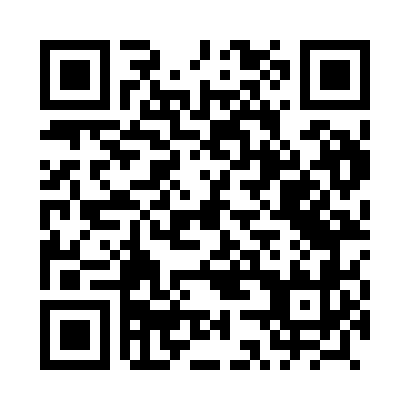 Prayer times for Poloski, PolandWed 1 May 2024 - Fri 31 May 2024High Latitude Method: Angle Based RulePrayer Calculation Method: Muslim World LeagueAsar Calculation Method: HanafiPrayer times provided by https://www.salahtimes.comDateDayFajrSunriseDhuhrAsrMaghribIsha1Wed2:234:5612:235:317:5210:132Thu2:194:5412:235:327:5310:163Fri2:154:5212:235:337:5510:204Sat2:114:5012:235:347:5610:235Sun2:094:4912:235:357:5810:276Mon2:094:4712:235:368:0010:297Tue2:084:4512:235:378:0110:308Wed2:074:4312:235:388:0310:309Thu2:064:4212:235:398:0510:3110Fri2:064:4012:235:408:0610:3211Sat2:054:3812:235:418:0810:3212Sun2:044:3712:235:428:0910:3313Mon2:044:3512:235:438:1110:3414Tue2:034:3412:235:448:1210:3415Wed2:034:3212:235:448:1410:3516Thu2:024:3112:235:458:1610:3617Fri2:014:2912:235:468:1710:3618Sat2:014:2812:235:478:1810:3719Sun2:004:2612:235:488:2010:3820Mon2:004:2512:235:498:2110:3821Tue1:594:2412:235:508:2310:3922Wed1:594:2212:235:508:2410:4023Thu1:584:2112:235:518:2610:4024Fri1:584:2012:235:528:2710:4125Sat1:584:1912:235:538:2810:4226Sun1:574:1812:235:548:3010:4227Mon1:574:1712:235:548:3110:4328Tue1:574:1612:245:558:3210:4329Wed1:564:1512:245:568:3310:4430Thu1:564:1412:245:578:3410:4531Fri1:564:1312:245:578:3610:45